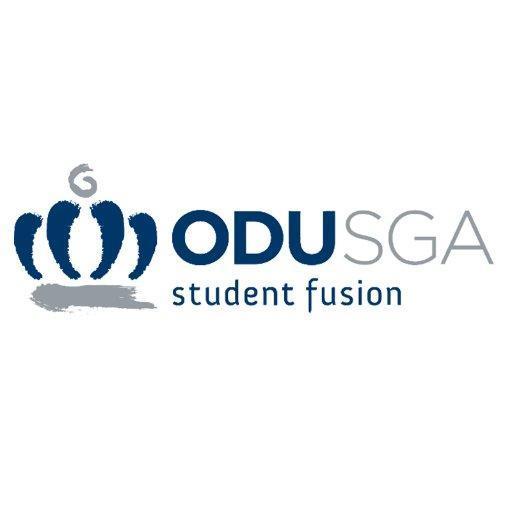          88th Session of the Student Government AssociationExecutive Resolution No. 1Offered: September 4th, 2018An Executive Resolution to increase seating in the South Mall of the Web CenterChief Sponsor:President Isaiah Lucas      	Be It Enacted By The Old Dominion University Student Body Senate:123456 789101112131415161718192021WHEREAS, over the Summer of 2018 the University Web Center was renovated in efforts to make the building more focused around student life.WHEREAS, one of the goals in south mall was to increase the amount of seating.WHEREAS, in efforts to increase seating, the long tables that seat up to 10 students were removed. WHEREAS, students expressed the desire to have the long tables that were removed from south mall brought back to the web center for large group seating accommodations.RESOLVED, Shannon Sauerwald, Web Center Director has agreed to move forward with purchasing 3 long high tables that will seat up to 10 people each in recognition of student wants.  RESOLVED, This resolution shall become effective immediately, subject to the signature of the Student Body President_____________________________                      _______________________________Isaiah Lucas, President                                            Tarik Terry, Speaker of the Senate